NÚMERO SEIS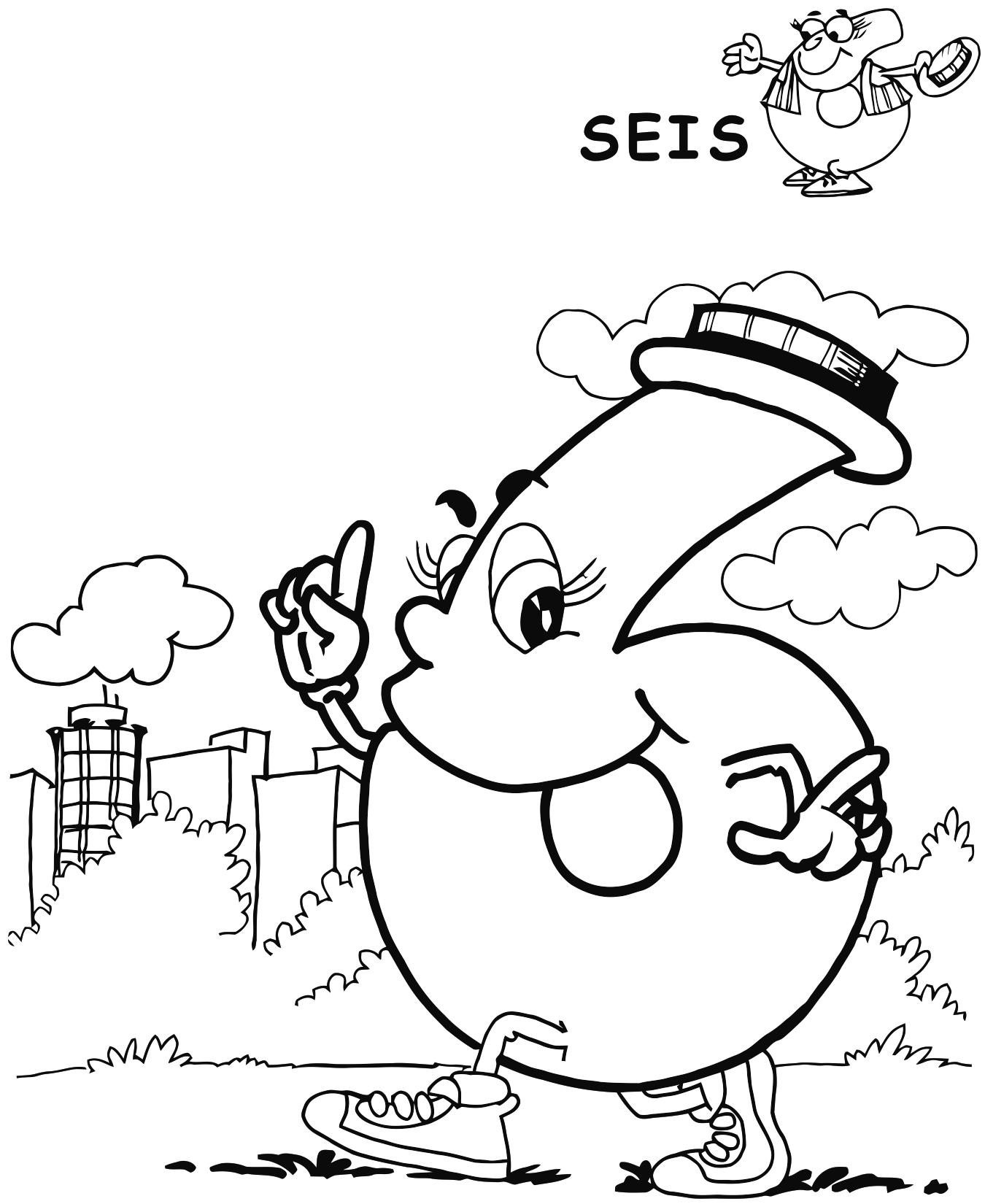 Delinea con plumón delgado el número 6.Colorea.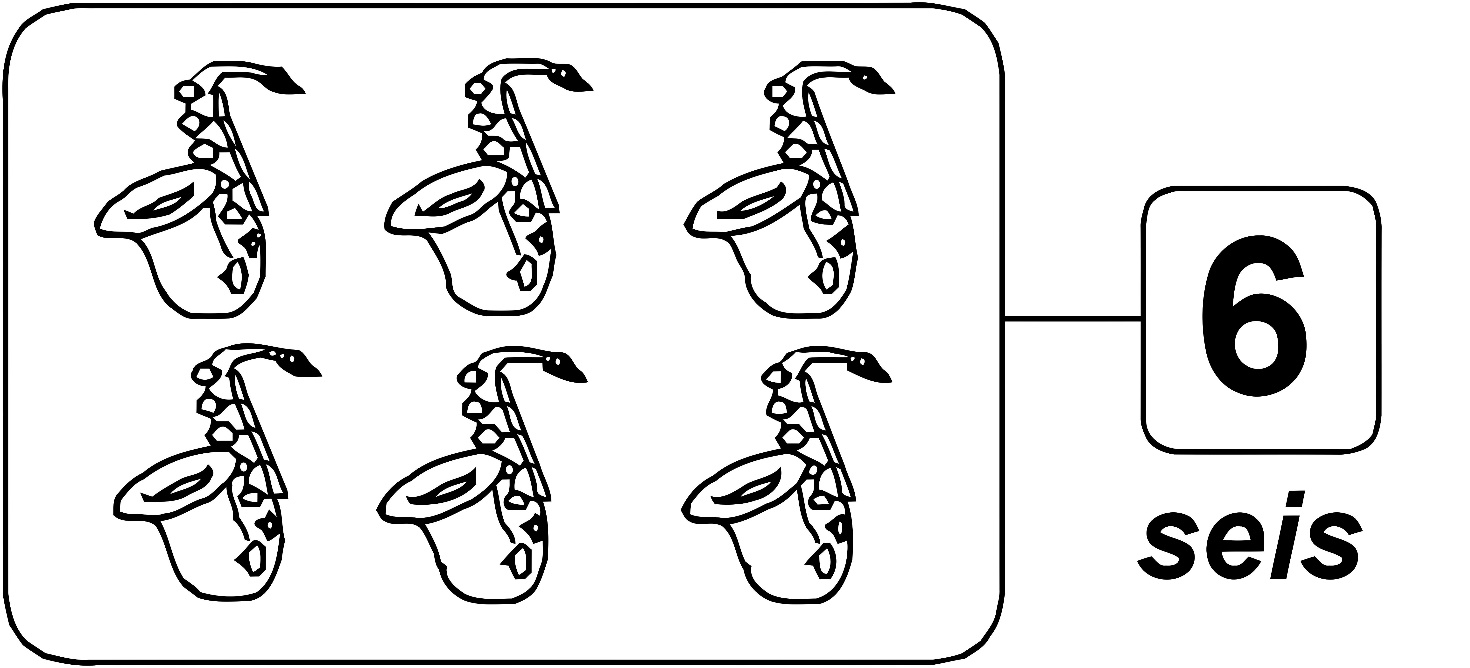 Delinea con plumón delgado el número 6.